Resoluciones #231 - #236Resoluciones #231 - #236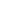 